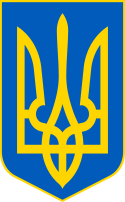 У К Р А Ї Н ААВАНГАРДІВСЬКА СЕЛИЩНА  РАДАОДЕСЬКОГО РАЙОНУ ОДЕСЬКОЇ ОБЛАСТІР І Ш Е Н Н Я    Про зміну цільового призначення основних засобів Авангардівської селищної радиЗ метою ефективного використання основних засобів, для задоволення звернення від ВЧ7382 від 02.02.2023 року №5/111, щодо забезпечення безоплатної передачі основного засобу, керуючись Законом України «Про місцеве самоврядування в Україні», Авангардівська селищна рада вирішила:1. Змінити цільове призначення основного засобу Авангардівської селищної ради – Квадракоптер DJI Mavic Air2, з метою передачі його на безоплатній, безповоротній основі для потреб військової частини А 7382.2. Начальнику відділу бухгалтерського обліку та звітності – головному бухгалтеру (Пірожок А.А.) внести відповідні зміни до бухгалтерського обліку.3. Контроль за виконанням рішення покласти на постійну комісію з питань комунальної власності житлово-комунального господарства, благоустрою, планування територій, будівництва, архітектури, енергозбереження та транспорту Авангардівської селищної ради.Селищний голова                                                   Сергій ХРУСТОВСЬКИЙ№ 1763 - VIIIвід 23.02.2023